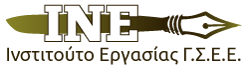          Στο πλαίσιο της προσπάθειας για συμβολή στην αποκλιμάκωση της ανεργίας, και ειδικά της νεανικής ανεργίας το Ινστιτούτο Εργασίας της ΓΣΕΕ σε συνεργασία με το ΚΑΝΕΠ ΓΣΕΕ, ΙΜΕ ΓΣΕΒΕΕ, ΚΑΕΛΕ/ ΕΣΕΕ, καθώς και ο ΕΟΠΠΕΠ με Δικαιούχο- Συντονιστή Φορέα το ΙΝΕ/ ΓΣΕΕ την ΓΣΒΕΕ, υλοποιεί το έργο «Ειδικά προγράμματα διεξαγωγής πρακτικής άσκησης και απόκτησης επαγγελματικής εμπειρίας» η οποία για την Περιφέρεια Ανατολικής Μακεδονίας και Θράκης απευθύνεται σε 178 εκπαιδευόμενους των ΙΕΚ του Υπουργείου Παιδείας.       Με δεδομένα τα παραπάνω, θα παρακαλούσαμε να ενημερώσετε τις επιχειρήσεις του Φορέα σας για τη δυνατότητα συμμετοχής στο πρόγραμμα απόκτησης επαγγελματικής εμπειρίας με τοποθέτηση των ωφελούμενων σε αυτές για 960 ώρες, προκειμένου οι απόφοιτοι να αποκτήσουν την απαιτούμενη για την πιστοποίησή τους επαγγελματική εμπειρία και οι επιχειρήσεις να ωφεληθούν από την τοποθέτηση ασκούμενων οι οποίοι διαθέτουν το υπόβαθρο που απαιτείται για την ικανοποίηση των αναγκών τους. Ο ανώτατος αριθμός πρακτικά ασκούμενων ανά εργοδότη εξαρτάται από τον αριθμό των εργαζομένων, όπως αυτός παρουσιάζεται στην ετήσια κατάσταση προσωπικού προς την Επιθεώρηση Εργασίας. Ειδικότερα:α) Οι ατομικές επιχειρήσεις, χωρίς κανέναν εργαζόμενο, μπορούν να δέχονται έναν (1) πρακτικά ασκούμενοβ) Οι εργοδότες που απασχολούν 1-10 άτομα μπορούν να προσφέρουν θέσεις πρακτικής άσκησης που αντιστοιχούν στο 25% (1-2 άτομα) των εργαζόμενων εξαρτημένης εργασίας. Ειδικότερα για εργοδότες που απασχολούν 1-5 άτομα το αποτέλεσμα της ποσόστωσης στρογγυλοποιείται προς τα πάνω, όπως και για εργοδότες που απασχολούν από 6-10 άτομα γ) Οι εργοδότες που απασχολούν από 10 και πάνω εργαζόμενους μπορούν να δέχονται πρακτικά ασκούμενους που αντιστοιχούν στο 17% των εργαζομένων εξαρτημένης εργασίας, με ανώτατο όριο τα 40 άτομα σε κάθε περίπτωση.δ) Οι εργοδότες που απασχολούν πάνω 250 εργαζόμενους μπορούν να δέχονται πρακτικά ασκούμενους που αντιστοιχούν στο 17% των εργαζομένων εξαρτημένης εργασίας ανά υποκατάστημα, με ανώτατο όριο τα 40 άτομα σε κάθε περίπτωση, αν ο αριθμός που προκύπτει από την ποσόστωση είναι μεγαλύτερος. Τα νομικά πρόσωπα δημοσίου δικαίου, τα οποία δεν διαθέτουν υποκαταστήματα, μπορούν να δέχονται πρακτικά ασκούμενους που αντιστοιχούν στο 17% των υπαλλήλων τους.Σε περίπτωση που ο εργοδότης παρέχει παράλληλα θέσεις μαθητείας ή πρακτικής άσκησης άλλων εκπαιδευτικών βαθμίδων τα ανωτέρω ποσοστά λειτουργούν σωρευτικά, γι αυτό και καλούνται οι επιχειρήσεις να δηλώσουν και τυχόν θέσεις που καλύπτονται ήδη από πρακτικά ασκούμενουςΓια περισσότερες πληροφορίες σχετικά με την υποβολή της αίτησης συμμετοχής στο πρόγραμμα μπορείτε να δείτε την πρόσκληση στο:  www.e-iekpraktiki.grΚαθώς και στο παρακάτω link: https://www.inegsee.gr/prosklisi/5069416-epanaprokiryxi-anichti-prosklisi-ekdilosis-endiaferontos-ekpedevomenon-institouton-epangelmatikis-katartisis-iekgia-symmetochi-se-drasis-ypostirixis-praktikis-askisis-sto-plesio-ton-ypoerg/Είμαστε στη διάθεσή σας για οποιαδήποτε πληροφορία και διευκρινήσεις καθώς και για όποια βοήθεια χρειαστείτε για την συμπλήρωση της ηλεκτρονικής αίτησης.Τηλέφωνα επικοινωνίας 25410 64448 & 25410 84385Email:emacedoniathrace@reg.inegsee.grΜε εκτίμησηΜαρία ΚώστογλουΓιάννης Παρπαλάς